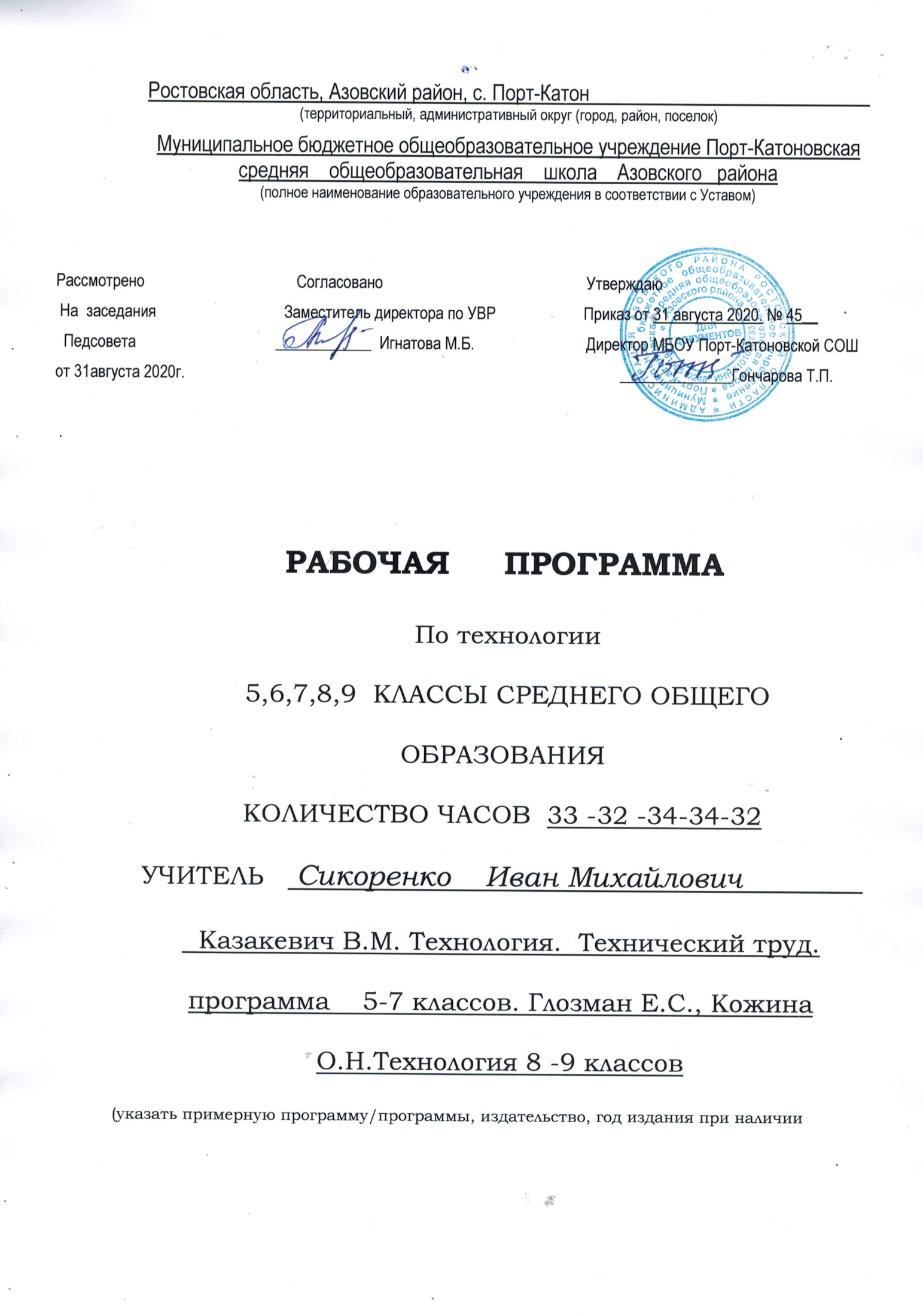 Пояснительная   запискаПрограмма составлена на основе федерального компонента государственного образовательного стандарта основного общего образования по технологии. Программа составлена с учётом опыта трудовой и технологической деятельности, полученного учащимися при обучении в начальной школе на уроках труда и внеклассной работы.                Базовым компонентом для образовательной программы является раздел «Создание изделий из конструкционных и поделочных материалов». Программа включает в себя также обязательные разделы «Электротехнические работы»,  «Технологии ведения дома»,  «Творческая, проектная деятельность».Каждый раздел программы включает в себя  основные теоретические сведения, практические работы, средства обучения и рекомендуемые объекты труда. При этом предполагается, что изучение материала программы связанного с практическими работами, должно предваряться необходимым минимумом теоретических знаний.Основная задача учебного предмета «Технология» в школе – обеспечить прочное и сознательное овладение учащимися системой технических знаний и умений, необходимых в повседневной жизни и трудовой деятельности каждому члену современного общества, достаточных для изучения смежных дисциплин и продолжения образования.Программа нацелена на гармоническое развитие личности учащегося, на формирование прочных, глубоких знаний, умение планировать работу и творчески мыслить.Исходными документами для составления рабочей программы явились:- - Федеральный закон « Об образовании в Российской Федерации» (от 29,12,2012 №273ФЗ)--  Федеральный закон от 01,12,2007  №309(ред. от 23,07,2013) « О внесении изменений в отдельные законодательные акты Российской Федерации в части изменения структуры Государственного образовательного стандарта»;--Областным законом от 14,11,2013  №26-ЗС «Об образовании в Ростовской области»;-- Приказом Минобразования России от 05,03,2004   №1089   «Об утверждении федерального компонента государственных образовательных стандартов начального общего, основного общего и среднего (полного) общего образования;--Приказом Минобрнауки России от 17,12,2010  №1897  « Об утверждении и введении в действие Федерального Государственного образовательного стандарта основного общего образования»--Приказом Минобрнауки России от 10,11,2012  №2643  « О внесении изменений в Федеральный компонент Государственных образовательных стандартов начального  общего,  основного общего  и среднего (полного) общего образования «--Федеральным  БУП для общеобразовательных учреждений  РФ (приказ от 09,03,2004  №1312)--Учебным планом МБОУ Порт-Катоновская СОШ на  2020—2021 учебный год-- Перечнем учебников утверждённым МБОУ Порт-Катоновская СОШ на 2020-2021 учебный годОбщая характеристика учебного предмета  «Технология»Обучение школьников «Технологии» строится на основе освоения конкретных процессов преобразования и использования материалов , энергии, информации, объектов природной и социальной среды. В данной программе реализуется направление «Технология.Технический труд», в рамках которого изучается учебный предмет с учётом возможностей образовательного учреждения. Занятия по направлению «технический труд» проводятся на базе комбинированной мастерской, которая имеет необходимый набор инструментов приборов , станков и оборудования.  В результате обучения обучающиеся овладеют :Трудовыми и технологическими знаниями и умениями по преобразованию и использованию материалов , энергии . информации , необходимыми для создания продуктов труда в соответствии с их предполагаемыми функциональными и эстетическими свойствами , навыками использования распостранённых ручных инструментов и приборов ; культуры труда . уважительного отношения к труду и результатам труда.В результате изучения технологии ученик получает возможность познакомиться :С основными технологическими понятиями и характеристиками ;С назначением и технологическими характеристиками материалов ;С назначением и устройством применяемых ручных инструментов . приспособлений , машин и оборудования ;Со значением здорового питания для сохранения своего здоровья. Выполнять по установленным нормативам следующие трудовые операции и работы:Рационально организовывать своё рабочее место ;Находить необходимую информацию в различных источниках ;Применять конструкторскую и технологическую документацию ;Составлять последовательность выполнения технологических операций ;Соблюдать безопасные приёмы труда и правила пользования ручными инструментами , приспособлениями ,машинами и оборудованием ;Использовать приобретённые знания и умения в практической деятельности и повседневной жизни , для понимания ценности материальной культуры для жизни и развития человека ;Формирования эстетической среды обитания .Место предмета  «Технология» в учебном планеУниверсальность технологии состоит в том , что любая деятельность – профессиональная , учебная, созидательная, преобразующая ---- должна осуществляться технологически, т. е. таким путём , который гарантирует достижение запланированного результата, причем кратчайшим и наиболее экономичным путём.Предмет  «Технология» является необходимым компонентом общего образования школьников. Его содержание предоставляет молодым людям возможность бесконфликтно войти в мир искусственной, созданной людьми среды техники и технологий, которая называется техносферой и является главной составляющей окружающей человека действительности. Искусственная среда – техносфера–опосредует взаимодействие людей   друг с другом, со сферой природы и социумом.Учебный план образовательного учреждения на этапе основного общего образования включает 230 учебных часов для обязательного изучения курса «Технология» . В том числе в 5-м классе --    68 часов, 6-м классе – 64часов, в 7-м классе – 70часов , в 8-м классе- 70 часов, в 9-м классе-35 часов.Программа составлена с учётом опыта трудовой  и технологической   деятельности , полученного учащимися при обучении в начальной школе, по концентрическому принципу : основные разделы программы будут изучаться с 5 по  9  класс с постепенным усложнением на каждой ступени обучения.Каждый раздел программы включает в себя основные теоретические сведения . практические работы и рекомендуемые объекты труда ( в обобщённом виде). При этом изучение материала программы , связанного с практическими работами, предваряется необходимым минимумом теоретических сведений.  В конце учебного года по программе предусмотрено выполнение школьниками технических творческих работ.Требование к личностным, метапредметным и предметным результатам освоения учебного предмета «Технология»В соответствии с ФГОС ООО данная рабочая программа направлена на достижение планируемых  личностных, метапредметных и предметных результатов. Втом числе на формирование планируемых результатов освоения междисциплинарных программ «Формирование универсальных учебных действий» ,  « Формирование ИКТ-компетентности» ,  «Основы проектно- исследовательской деятельности» , «Стратегии смыслового чтения и работа с текстом». Изучение технологии в основной школе по направлению «Технический труд» обеспечивает достижение следующих результатов:Личностные результаты:Воспитание российской гражданской идентичности: патриотизма, любви и уважения к Отечеству, чувства гордости за свою Родину, прошлое и настоящее многонационального народа России; осознание своей этнической принадлежности, знание истории , языка, культуры своего народа, своего края, основ культурного наследия народов России и человечества; усвоение гуманистических, демократических и традиционных ценностей многонационального российского общества; воспитание чувства ответственности и долга перед  Родиной;Формирования ответственного отношения к учению, готовности и способности обучающихся к саморазвитию и самообразованию на основе мотивации к обучению и познанию, осознанному выбору и построению дальнейшей индивидуальной траектории  образования на базе ориентировки в мире профессий и профессиональных предпочтений, с учётом устойчивых познавательных интересов; Формирование целостного мировоззрения, соответствующего современному уровню развития науки и общественной практики, учитывающего социальное, культурное, языковое, духовное многообразие современного мира;Формирование осознанного, уважительного и доброжелательного отношения к другому человеку, его мнению, мировоззрению, культуре, языку, вере, гражданской позиции, к истории, культуре, религии, традициям, языкам, ценностям народов России и народов мира; готовности и способности вести диалог с другими людьми и достигать в нём взаимопонимания;Освоение социальных норм, правил поведения, ролей и форм социальной жизни в группах и сообществах, включая взрослые и социальные сообщества; участие в школьном самоуправлении и общественной жизни в пределах возрастных компетенций с учётом региональных, этнокультурных, социальных и экономических особенностей;Развитие морального сознания и компетентности в решении моральныхпроблем на основе личностного выбора , формирование нравственных чувств и нравственного поведения, осознанного и ответственного  отношения к собственным поступкам;Формирование ценности здорового образа жизни; усвоение правил индивидуального и коллективного безопасного поведения  в чрезвычайных ситуациях, угрожающих жизни и здоровью людей, правил поведения на транспорте и на дорогах;Формирование коммуникативной компетентности в общении и сотрудничестве со сверстниками , старшими и младшими в процессе образовательной , общественно полезной учебно-исследовательской , творческой и других видов деятельности;Формирование основ технологической культуры  на основе  признания ценности  жизни  во всех её проявлениях и необходимости ответственного, бережного отношения к окружающей среде;Осознание значения семьи в жизни человека и общества, принятие ценности семейной жизни, уважительное и заботливое отношение к членам семьи; Развитие эстетического сознания  , через освоение художественного наследия народов России и мира, творческой деятельности эстетического характера.Метапредметные результаты:умение самостоятельно определять цели своего обучения, ставить  и формулировать для  себя  новые задачи в учёбе и познавательной деятельности, развивать мотивы и интересы  своей познавательной деятельности;умение самостоятельно планировать пути достижения целей, в том числе альтернативные, осознанно выбирать наиболее эффективные способы решения учебных познавательных задач;умение соотносить свои действия с планируемыми результатами, осуществлять контроль своей деятельности в процессе достижения результата, определять способы действий в рамках предложенных условий и требований, корректировать свои действия в соответствии  с изменяющейся ситуацией;умение оценивать правильность выполнения учебной задачи, собственные возможности её решения;владение основами самоконтроля, самооценки, принятия решений и осуществления осознанного выбора в учебной и познавательной деятельности;умение определять понятия, создавать обобщения, устанавливать аналогии, классифицировать, самостоятельно выбирать основания и критерии для классификации, устанавливать  причинно-следственные связи, строить логическое рассуждение, умозаключение (индуктивное, дедуктивное, и по аналогии) и делать выводы;умение создавать , применять и преобразовывать знаки и символы, модели и схемы для решения учебных и познавательных задач;смысловое чтение;умение организовывать учебное сотрудничество и совместную деятельность с учителем и сверстниками; работать индивидуально и в группе;  находить общее решение и разрешать конфликты на основе согласования позиций и учёта интересов, формулировать,  аргументировать и отстаивать своё мнение;умение осознанно использовать речевые средства в соответствии с задачей коммуникации для выражения своих чувств , мыслей и потребностей; планирования и регуляции своей деятельности , владения устной и письменной речью, монологической  контекстной речью;проявление познавательных интересов и активности в данной области предметной технологической деятельности;формирование и развитие компетентности в  области использования информационно-коммуникационных технологий (ИКТ-компетенции)Планируемые результаты:Ученик научится:-- находить в учебной литературе сведения , необходимые для конструирования объекта и осуществления выбранной технологии;-- читать технические рисунки ,эскизы, чертежи, схемы;-- выполнять в масштабе и правильно оформлять технические рисунки эскизы разрабатываемых объектов;--осуществлять технологические прцессы создания и ремонта материальных объектов;-- разбираться в адаптированной для школьников технико-технологической информации по электротехнике и ориентироваться в электрических схемах, которые применяются при разработке, создании и эксплуатации электрофицированных приборов и аппаратов, составлять простые электрические схемы цепей бытовых устройств и моделей;-- осуществлять технологические процессы сборуи или ремонта объектов, содержащих электрические цепи с учётом необходимости экономии электрической энергии;-- планировать и выполнять учкбные технологические проекты; выявлять и формулировать проблему, обосновывать цель проекта, конструкцию изделия, сущность итогового продукта или желаемого результата, планировать этапы выполнения работ, составлятьтехнологическую карту изготовления изделия, выбирать средства реализации замысла. Осуществлять технологический процесс, контролировать ход и результаты выполнения проекта;--представлять результаты выполненного проекта, пользоваться основными видами проектной документации, готовить пояснительную записку к проекту, оформлять проектные материалы, представлять  проект к защите.Ученик получит возможность научиться:--грамотно пользоваться графической документацией и технико-технологической информацией, которые применяются при разработке, создании и эксплуатации различных технических объектов;-- осуществлять  технологические  процессы  создания и ремонта материальных объектов, имеющих инновационные элементы;-- составлять электрические схемы, которые применяются при разработке электроустановок, создании и эксплуатации электрофицированных приборов и аппаратов, используя дополнительные источники информации (включая Интернет);--- осуществлять процессы сборки, регулировки или ремонта объектов, содержащих электрические цепи с элементами автоматики;-- организовывать и осуществлять проектную деятельность на основе установленных норм и стандартов, поиска новых технологических решений, планировать  и организовывать технологический процесс с учётом имеющихся ресурсов и условий;-- осуществлять презентацию, экономическую и экологическую оценку проекта, давать примерную оценку цены произведённого продукта как товара на рынке, разрабатывать варрант рекламы для продута труда.Ученик должен владеть компетенциями:ценностно-смысловойдеятельностнойсоциально-трудовойпознавательно-смысловойинформационно-коммуникативноймежкультурнойучебно-познавательной.Учащиеся должны знать:виды материалов из натуральной древесины; учитывать их свойства при обработке;назначение и механические свойства конструкционных материалов;назначение и устройство применяемых ручных инструментов. Приспособлений. Машин и оборудования;виды, приёмы и последовательность выполнения технологических операций;влияние различных технологий обработки материалов на окружающую среду и здоровье человека;общее устройство и принцип работы деревообрабатывающих станков токарной группы;профессии и специальности . связанные с обработкой материалов;конструктивные элементы деталей и их графическое изображение;виды соединений, элементы шиповых соединенийвиды столярных клеев и их технические характеристики.Учащиеся должны уметь:рационально организовывать рабочее место, соблюдать правила безопасности труда и личной гигиены при выполнении практических работ;осуществлять наладку простейших ручных инструментов и токарного станка по дереву, на заданную форму и размеры, обеспечивать требуемую точность взаимного расположения поверхностей; производить простейшую наладку станков, выплнять простейшие ручные и станочные операции;читать простейшие технические рисунки и чертежиразрабатывать содержание  инструкционно-технологических карт;находить необходимую техническую информацию , обрабатывать и использовать её;осуществлять визуальный и инструментальный контроль качества изготавливаемых изделий;читать чертежи и технологические карты, выявлять технические требования, предъявляемые к детали;выполнять основные учебно-производственные операции и изготавливать детали на сверлильном и токарном станкахвыполнять шиповые соединения;шлифовать и полировать металлические детали;Содержание рабочей программы                      5 классТехнология создания изделий из древесных и поделочных материалов с использованием плоскостных деталей(32ч).Основные теоретические сведения.Древесина и её применение. Лиственные и хвойные породы древесины. Характерные признаки и свойства. Природные пороки древесины: сучки, трещины, гниль. Виды древесных материалов: пиломатериалы, шпон, фанера.Профессии связанные с производством древесных материалов и восстановлением лесных массивов.Понятие об изделии и детали. Типы графических изображений: технический рисунок, плоскостной детали. Графическое изображение конструктивных элементов деталей: отверстий, пазов, фасок. Основные сведения о линиях на графических изображениях. Правила чтения графической документации по плоскостным деталям.Технологическая карта и её назначение.Верстак , его устройство. Ручные инструменты и приспособления для обработки древесины. Основные технологические операции и особенности их выполнения: разметка, пиление, опиливание, отделка, соединение деталей, визуальный и инструментальный контроль качества деталей. Правила безопасности труда при работе ручными инструментами.Экология заготовки и обработки древесины.Практические работы1.Распознавание лиственных и хвойных пород по внешним признакам: цвету, текстуре.2. Выявление природных пороков древесных материалов и заготовок. Определение видов древесных материалов по внешним признакам.3. Чтение технического рисунка плоскостной детали: определение материала изготовления, формы, размеров детали, конструктивных элементов. Определение последовательности изготовления детали по технологической карте.4. Организация рабочего места: рациональное размещение инструментов и заготовок; установка и закрепление заготовок в зажимах верстака; ознакомление с рациональными приёмами работы ручным инструментом (измерительной линейкой ,столярным угольником, ножовкой, напильником, лобзиком, абразивной шкуркой, молотком, клещами).5. Изготовление плоскостных деталей по техническим рисункам и технологическим картам; выявление дефектов и их устранение; соблюдение правил безопасности труда при использовании ручного инструмента и оборудования верстака. Уборка рабочего места.Технология изготовления изделий из тонколистового металла и проволоки (12ч).Основные теоретические сведенияМеталлы, их основные свойства и область применения. Чёрные и цветные металлы. Листовой металл, жесть, фольга. Проволока .Понятие об изделии и детали. Типы графических изображений. Чертёж (эскиз) деталей из тонколистового металла и проволоки.Слесарный верстак и его назначение. Ручные инструменты и приспособления для обработки тонколистового металла, их назначение. Основные технологические операции обработки тонколистового металла и особенности их выполнения.Ручные инструменты и приспособления для обработки проволоки, их назначение. Основные технологические операции обработки проволоки и особенности их выполнения. Правила безопасности труда.Электротехнические работы(2ч).Основные теоретические сведенияОрганизация рабочего места для выполнения электромонтажных работ. Инструменты для электромонтажных работ.Правила безопасности при выполнении электромонтажных работ.Элементы техники(4ч).Основные теоретические сведенияПонятие о технике. Понятие о техническом устройстве. Основная функция технических устройств. Понятие о машине. Классификация машин. Типовые детали машин.Технологии ведения дома (4ч).Основные теоретические сведения.Технологии ухода за одеждой: хранение, чистка и стирка одежды. Технологии ухода за обувью.Профессии в сфере обслуживания и сервиса.Проектные работы(14ч).Основные теоретические сведения.Понятие о творчестве, творческом проекте.Этапы выполнения творческого проекта: подготовительный этап, конструкторский этап, технологический этап, этап изготовления изделия, заключительный этап.6 классТехнология изготовления изделий из древесных и поделочных материалов с использованием деталей призматической и цилиндрической формы(36ч).Основные теоретические сведения.Виды пиломатериалов. Влияние технологий обработки материалов на окружающую среду и здоровье человека. Технологические пороки древесины.Профессии, связанные с обработкой древесины и древесных материалов.Представления о способах изготовления деталей различных геометрических форм. Графическое изображение деталей призматической и цилиндрической форм.  Конструктивные элементы деталей и их графическое изображение. Правила чтения чертежей деталей призматической и цилиндрической форм.Ручные инструменты и приспособления для изготовления деталей призматической формы.  Устройство и назначение рейсмуса, стусла,и строгальных инструментов, стамески.Сверлильный станок: устройство, назначение, приёмы работы.Основные технологические операции и особенности их выполнения. Правила безопасности труда при работе ручными столярными инструментами.Организация рабочего места токаря. Ручные инструменты и приспособления для изготовления деталей цилиндрической формы на токарном станке. Назначение плоских и полукруглых резцов. Устройство штангенциркуля и способы выполнения измерений. Основные технологические операции точения и особенности их выполнения; контроль качества. Правила безопасности труда при работе на токарном станке.Технология изготовления изделий из сортового проката и искусственных материалов (6ч)Основные теоретические сведения.Металлы и сплавы, основные технологические свойства металлов и сплавов. Основные способы  обработки металлов: резание, пластическая деформация, литьё. Влияние технологий обработки материалов на окружающую среду и здоровье человека. Профессии связанные с обработкой металлов.Сталь как основной конструкционный сплав. Виды сортового проката.   Виды искусственных материалов. Назначение и область применения искусственных материалов в машиностроении. Особенности обработки искусственных материалов. Экологическая безопасность при изготовлении , применении и утилизации искусственных материалов.Представления о геометрической форме детали и способах её получения. Графическое изображение объёмных деталей. Конструктивные элементы деталей и их графическое изображение. Основные сведения о видах проекций деталей на чертежах. Правила чтения чертежей деталей и изделий.Особенности работы с металлом на сверлильном станке.Назначение ручных инструментов и приспособлений для изготовления деталей и изделий из сортового проката. Способы работы с инструментами.Назначение инструментов и приспособлений для изготовления заклёпочных соединений. Виды заклёпок. Основные технологические операции изготовления деталей из сортового проката и искусственных материалов, особенности их выполнения: правка, разметка, резание ножовкой, опиливание кромок, сверление отверстий, рубка зубилом, гибка, отделка.Технология соединения деталей на заклёпках.Соблюдение правил безопасности труда.Профессии и специальности рабочих, занятых выполнением слесарных и слесарно-сборочных работ.Электротехнические устройства (4ч).Основные теоретические сведения.Организация рабочего места при выполнении электротехнических работ. Условные обозначения элементов электротехнических устройств на принципиальных схемах.Правила безопасной работы с электроустановками при выполнении электромонтажных работ.Профессии связанные с производством, эксплуатацией и обслуживанием электротехнических устройств.Элементы техники (4ч).Основные теоретические сведения.Понятие о рабочей машине. Технологические машины и их рабочие органы. Транспортные машины и их рабочие органы. Принципы резания в технике. Принципы вращения в технике. История появления наземных транспортных машин. Водный и воздушный транспорт. Транспортирующие машины.Технологии ведения дома (4ч).Основные теоретические сведения.Эстетика и экология жилища. Требования к интерьеру жилища: эстетические, экологические, эргономические.Оценка и регулирование микроклимата в доме. Современные приборы для поддержания температурного режима, влажности и состояния воздушной среды. Роль освещения в интерьере.Подбор бытовой техники с учётом потребностей и доходов семьи. Правила пользования бытовой техникой.Проектные работы (10ч).Основные теоретические сведения.Подготовительный этап: правила выбора темы проекта, обоснование темы, формулировка идеи проекта.Конструкторский этап: требования к конструкции изделия, решение конструкторских задач, выбор рациональной конструкции и материала изделия, необходимая документация.Технологический этап: выбор инструментов и технологии изготовления, технологическая документация.Этап изготовления изделия: организация рабочего места, выполнение технологических операций, культура труда.Заключительный этап: экономическое и экологическое обоснования, выводы по итогам работы, письменный отчет по проекту, защита проекта.7классТехнология изготовления изделий из древесных и поделочных материалов с использованием сложных соединений (10ч).Основные теоретические сведения.Правила охраны труда в учебных мастерских. Строение древесины. Технологические и декоративные свойства древесины. Зависимость области применения древесины от её свойств. Правила сушки и хранения древесины. Профессии, связанные с созданием изделий из древесины и древесных материалов.Способы фиксации изделий. Способы отделки изделий.Себестоимость производства и порядок её расчёта.Технология изготовления изделий из металла и искусственных материалов с использованием точёных деталей (36ч).Основные теоретические сведения.Металлы и сплавы, их механические свойства. Виды термообработки. Основные способы изменения свойств металлов и сплавов. Особенности изготовления изделий из пластмасс. Технологии изготовления изделий из сортового проката.Профессии, связанные  с созданием изделий из металлов и пластмасс.Точность обработки и качество поверхности деталей.Графическое изображение деталей цилиндрической формы. Представления о способах получения деталей цилиндрической формы. Конструктивные элементы деталей  и их графическое изображение: отверстия , уступы, канавки, фаски. Основные сведения о видах проекций деталей на чертежах. Правила чтения чертежей.Виды соединений и их классификация. Резьбовое соединение и его конструктивные особенности. Типовые детали резьбовых соединений. Графическое изображение резьбовых соединений на чертежах. Токарно-винторезный станок: устройство, назначение и приёмы работы.Инструменты и приспособления для работы на токарном станке. Виды и назначение токарных резцов. Основные элементы токарного резца. Основные операции токарной обработки и особенности их выполнения: черновое и чистовое точение цилиндрических поверхностей; вытачивание конструктивных элементов.Особенности точения изделий из искусственных материалов.Фрезерный станок: назначение, устройство, приёмы работы. Инструменты и приспособления для работы на фрезерном станке. Виды и назначение фрез. Основные элементы фрез. Основные элементы фрезерной обработки и особенности их выполнения: черновое чистовое фрезерование поверхностей.Ручные инструменты и приспособления для нарезания резьбы на стержнях и в отверстиях, сборки изделия; их устройство и назначение. Метрическая резьба. Основные технологические операции изготовления резьбы на стержнях и отверстиях.Контроль качества.Правила безопасности труда. Профессии и специальности рабочих, занятых выполнением токарных и фрезерных работ.Ремонтно-отделочные работы (8ч).Основные теоретические сведения.Виды ремонтно-отделочных работ. Современные материалы для выполнения ремонтно-отделочных работ в жилых помещениях. Инструменты и приспособления для выполнения малярных работ.Правила безопасной работы при окрашивании поверхностей.Назначение и виды обоев. Виды обойных клеев. Технология наклейки обоев встык и внахлёст.Профессии связанные с выполнением ремонтно-отделочных и строительных работ.Элементы техники (4ч).Основные теоретические сведения.Понятие о механизме. Способы передачи механического движения. Понятие о передаточном отношении. Понятие о кинематической цепи. Условные обозначения элементов на кинематических схемах.Проектные работы (12ч).Основные теоретические сведения.Подготовительный этап: выбор и обоснование темы проекта.Конструкторский этап: конструкторские задачи, выбор рациональной конструкции, основы композиции, конструкторская документация.Технологический этап: план работы по изготовлению изделия, технологические задачи, выбор инструментов и технологии изготовления, технологическая документация.Этап изготовления изделия: организация рабочего места, выполнение технологических операций, культура труда.Заключительный этап: экономическое и экологическое обоснование; выбор формы рекламы и сбыта; выводы по итогам работы, отчёт по проекту, защита проекта.8 классТехнологии ведения дома(4 часа)Классификация домов. Этапы строительства дома. Инженерные коммуникации дома. Технологии установки дверных замков.Электротехника и автоматика (8 часов)Правила электробезопасности. Производство, передача и потребление электрической энергии. Переменный постоянный электрический ток .Электроизмерительные приборы .Электрическая цепь и её элементы и их условное обозначение. Монтаж электропроводки в жилом помещении. Профессии связанные с производством электроэнергии, эксплуатацией и обслуживанием электротехнических и электронных устройств.Сантехнические работы (12 часов)Сантехнические приборы в доме. Виды инструментов и материалов для сантехнических работ. Неисправности сантехнического оборудования. Причины протечек и способы ремонта сантехники. Утилизация бытовых отходов.Ремонтно-отделочные работы (2 часа)Виды ремонтно-отделочных работ.Обработка пластмасс (10 часов)Классификация пластмасс. Свойства и применение пластмасс. Технология ручной обработки пластмасс. Технология токарной обработки пластмасс. История развития двигателей.Проектные работы (6 часов)9 классСовременные технологии (4 часа)Основы обработки металлов(5 часов)Семейная экономика (5 часов)Основы выбора профессии (7 часов)Основы геометрической резьбы (1 час)Знакомство с 3-д технологиями (1 час)Проектная деятельность (11 часов) Тематическое планированиеКалендарно-тематическое планирование5 классКалендарно тематическое планирование6 класс                                                                                                                                                                                              Итого                                64 часаКалендарно-тематическое планирование7 классКалендарно-тематическое планирование8 класс9 классКалендарно-тематическое планированиеТема и номерурокаТема и номерурокаОсновное содержаниеОсновные виды деятельности учащихся                                                                                5класс                                                                                5класс                                                                                5класс                                                                                5класс        Технология создания изделий из древесных материалов с использованием плоскостных деталей(32ч)        Технология создания изделий из древесных материалов с использованием плоскостных деталей(32ч)        Технология создания изделий из древесных материалов с использованием плоскостных деталей(32ч)        Технология создания изделий из древесных материалов с использованием плоскостных деталей(32ч)Технология создания изделий из древесных и поделочных материалов с использованием плоскостных деталей(1-32)Технология создания изделий из древесных и поделочных материалов с использованием плоскостных деталей(1-32)Породы древесины. Виды древесных материалов. Виды декоративно-прикладного творчества- работа с древесиной. Графическое изображение деталей и изделий. Технологическая карта. Верстак , ручные инструменты и приспособления. Основные технологические операции и особенности их выполнения.Правила безопасности труда. Профессии связанные с заготовкой и обработкой древесины. Экология заготовки и обработки древесины.Распознавание древесных пород. Чтение технического рисунка. Организация рабочего места. Изготовление плоскостных деталей по техническим рисункам и технологическим картам. Изготовление изделий декоративно-прикладного назначения. Контроль качества. Работа в группе.                             Технологии изготовления изделий из тонколистового металла и проволоки(12ч)                             Технологии изготовления изделий из тонколистового металла и проволоки(12ч)                             Технологии изготовления изделий из тонколистового металла и проволоки(12ч)                             Технологии изготовления изделий из тонколистового металла и проволоки(12ч)Технология изготовления изделий из тонколистового металла и проволоки(33-44)Металлы ; их основные свойства и область применения. Черные и цветные металлы. Типы графических изображений. Чертёж (эскиз) деталей из тонколистового металла и проволоки. Слесарный верстак и его назначение. Устройство слесарных тисков. Ручные инструменты и приспособления для обработки металлов.Основные технологические операции обработки тонколистового металла и проволоки. Правила безопасности труда. Металлы ; их основные свойства и область применения. Черные и цветные металлы. Типы графических изображений. Чертёж (эскиз) деталей из тонколистового металла и проволоки. Слесарный верстак и его назначение. Устройство слесарных тисков. Ручные инструменты и приспособления для обработки металлов.Основные технологические операции обработки тонколистового металла и проволоки. Правила безопасности труда. Распознавание видов металлов. Чтение чертежей деталей. Организация рабочего места. Изготовление деталей из тонколистового металла и проволоки по чертежу и технологической карте. Изготовление изделий декоративно-прикладного назначения соблюдение правил безопасности труда. Работа в группе.                                                      Электротехнические работы (2ч)                                                      Электротехнические работы (2ч)                                                      Электротехнические работы (2ч)                                                      Электротехнические работы (2ч)Электротехнические работы (45-46)Электротехнические работы (45-46)Организация рабочего места для выполнения электромонтажных работ. Правила безопасной работы с электроустановками при выполнении электромонтажных работ. Профессии связанные с выполнением электромонтажных и наладочных работ.Чтение электрической схемы. Использование пробника для поиска обрыва цепи. Соблюдение правил безопасности труда и электробезопасности.                                                    Элементы техники (4ч)                                                    Элементы техники (4ч)                                                    Элементы техники (4ч)                                                    Элементы техники (4ч)Элементы техники (47-50)Элементы техники (47-50)Понятие о технике. Понятие о техническом устройстве. Основная функция технических устройств. Понятие о машине. Классификация машин. Типовые детали машин.Сравнение типовых деталей машин.                                                               Технологии ведения дома (4ч)                                                               Технологии ведения дома (4ч)                                                               Технологии ведения дома (4ч)                                                               Технологии ведения дома (4ч)Технологии ведения дома (51-54)Технологии ведения дома (51-54)Технологии ухода за одеждой: хранение, чистка и стирка одежды. Технология ухода за обувью.Ухаживать за одеждой, обувью с применением современных средств ухода и бытовой техники.                                            Проектные работы (14ч )                                            Проектные работы (14ч )                                            Проектные работы (14ч )                                            Проектные работы (14ч )Проектные работы    (55-70)Проектные работы    (55-70)Порядок выбора темы проекта. Методы обоснования конструкции изделия и этапов её изготовления. Методы поиска информации об изделии и материалах. Понятие о техническом задании. Государственные стандарты на типовые детали и документацию. Классификация производственных технологий. Применение ПК при проектировании. Методы определения себестоимости изделия. Производительность труда. Себестоимость. Цена изделия как товара. Способы экономической оценки.Обоснование выбора изделия на основе личных потребностей или маркетинговых опросов. Поиск необходимой информации. Применение ПК при проектировании изделий. Соблюдение стандартов на массовые изделия. Подготовка технической и технологической документации. Изготовление изделия. Оценка себестоимости изделия, её сравнение с возможной рыночной ценой товара. Презентация проекта. Работа в группе.                                                                                   6 класс                                                                                  6 класс                                                                                  6 класс                                                                                  6 классТехнология изготовления изделий из древесных и поделочных материалов  с использованием деталей цилиндрической формы (36ч)Технология изготовления изделий из древесных и поделочных материалов  с использованием деталей цилиндрической формы (36ч)Технология изготовления изделий из древесных и поделочных материалов  с использованием деталей цилиндрической формы (36ч)Технология изготовления изделий из древесных и поделочных материалов  с использованием деталей цилиндрической формы (36ч)Технология  изготовления изделий из древесных и поделочных материалов с использованием деталей призматической и цилиндрической формы (1- 30)Технология  изготовления изделий из древесных и поделочных материалов с использованием деталей призматической и цилиндрической формы (1- 30)Виды пиломатериалов. Графическое изображение деталей. Устройство и назначение ручных инструментов. Основные технологические операции. Токарный станок по дереву. Основные технологические операции точения. Правила безопасности труда. Вопросы экологии. Профессии связанные с производством древесных материалов и обработкой древесины.Выбор пиломатериалов и заготовок. Чтение чертежей(эскизов) деталей призматической и цилиндрической форм. Изготовление деталей цилиндрической формы на токарном станке. Изготовление деталей декоративно-прикладного назначения. Контроль качества.                        Технология изготовления изделий из сортового проката и искусственных материалов (6ч)                        Технология изготовления изделий из сортового проката и искусственных материалов (6ч)                        Технология изготовления изделий из сортового проката и искусственных материалов (6ч)                        Технология изготовления изделий из сортового проката и искусственных материалов (6ч)Технология изготовления изделий  из сортового проката и искусственных материалов (3- 42)Технология изготовления изделий  из сортового проката и искусственных материалов (3- 42)Металлы и сплавы. Сталь как основной конструкционный материал. Виды и назначение искусственных материалов. Особенности обработки искусственных материалов. Экологическая безопасность при изготовлении, применении и утилизации искусственных материалов. Конструктивные элементы деталей и их графическое изображение. Правила чтения чертежей. Назначение рунных мерительных , обработочных инструментов и приспособлений для изготовления деталей и изделий из металлов и искусственных материалов. Технологии слесарно-сборочных работ. Правила безопасности труда.Чтение чертежа детали и сборочного чертежа. Подбор заготовок. Организация рабочего места. Изготовление изделий из сортового проката и искусственных материалов по чертежу и технологической карте. Соединение деталей изделия на заклёпках. Изготовление изделий декоративно-прикладного назначения. Защитная и декоративная отделка изделия. Соблюдение правил безопасности труда. Контроль качества.                         Электротехнические устройства (4ч)                         Электротехнические устройства (4ч)                         Электротехнические устройства (4ч)                         Электротехнические устройства (4ч)Электротехнические устройства (43-46)Электротехнические устройства (43-46)Условные обозначения элементов электротехнических устройств на принципиальных схемах. Организация рабочего места при выполнении электротехнических работ. Профессии, связанные с производством, эксплуатацией  и обслуживанием электротехнических устройств. Правила безопасности труда.Чтение электрических схем цепей.  Организация рабочего места электромонтажника. Работа в группе.                                                         Элементы техники (4ч)                                                         Элементы техники (4ч)                                                         Элементы техники (4ч)                                                         Элементы техники (4ч)Элементы техники (47-50)Элементы техники (47-50)Понятие о рабочей машине. Технологические машины и их рабочие органы. Принцип резания в технике. Принцип вращения в технике. История появления наземных транспортных машин. Водный и воздушный транспорт. Транспортирующие машины.Решение технических задач. Сбор и обработка информации для сообщения.                                         Технологии ведения дома (4ч)                                         Технологии ведения дома (4ч)                                         Технологии ведения дома (4ч)                                         Технологии ведения дома (4ч)Технологии ведения дома (51-54)Технологии ведения дома (51-54)Эстетика и экология жилища. Требования к интерьеру жилища: эстетические, экологические и эргономические.Оценка и регулировка микроклимата в доме. Современные приборы для поддержания температурного режима, влажности и состояния воздушной среды. Роль освещения в интерьере.Подбор бытовой техники для семьи. Подбор светильников для квартиры. Правила пользования бытовой техникой. Работа в группе.                                                  Проектные работы (10ч)                                                  Проектные работы (10ч)                                                  Проектные работы (10ч)                                                  Проектные работы (10ч)Проектные работы (55-66)Проектные работы (55-66)Порядок выбора темы проекта. Методы обоснования конструкции изделия и этапы её изготовления. Методы поиска информации об материалах и изделии. Понятие о техническом задании. Этапы проектирования и конструирования. Технологическая и трудовая дисциплина на производстве. Применение ПК при проектировании. Методы определения себестоимости изделия. Цена изделия как товара. Обоснование выбора изделия на основе личных потребностей или маркетинговых опросов. Поиск необходимой информации. Применение ПК при проектировании изделий. Выполнение эскиза изделия. Изготовление изделия. Оценка себестоимости изделия, её сравнение с возможной рыночной ценой товара. Оформление проектных материалов. Презентация проекта. Работа в группе.                                                                               7 класс                                                                               7 класс                                                                               7 класс                                                                               7 классТехнология изготовления  изделий из древесных и поделочных материалов с использованием сложных соединений (10ч)Технология изготовления  изделий из древесных и поделочных материалов с использованием сложных соединений (10ч)Технология изготовления  изделий из древесных и поделочных материалов с использованием сложных соединений (10ч)Технология изготовления  изделий из древесных и поделочных материалов с использованием сложных соединений (10ч)Технология изготовления изделий из древесных и поделочных материалов с использованием сложных соединений  (1-10)Технология изготовления изделий из древесных и поделочных материалов с использованием сложных соединений  (1-10)Характеристика основных пород древесины. Строение древесины. Технологические и декоративные свойства древесины. Зависимость области применения древесины от её свойств. Правила сушки и хранения древесины. Профессии связанные с созданием изделий из древесины и древесных материалов. Способы отделки деталей. Себестоимость производства и её расчёт. Правила охраны труда в учебной мастерской.Выбор пиломатериалов и заготовок. Чтение сборочных чертежей. Изготовление деталей по чертежу с применением ручных инструментов и технологических машин. Сборка изделия. Защитная и декоративная отделка изделия. Соблюдение правил безопасности труда. Расчёт примерной себестоимости изделия. Работа в группе.Технология изготовления изделий из металла и искусственных материалов с использованием точеных деталей (36ч)Технология изготовления изделий из металла и искусственных материалов с использованием точеных деталей (36ч)Технология изготовления изделий из металла и искусственных материалов с использованием точеных деталей (36ч)Технология изготовления изделий из металла и искусственных материалов с использованием точеных деталей (36ч)Технология изготовления изделий из металла и искусственных материалов с использованием точеных деталей    (11- 46)Технология изготовления изделий из металла и искусственных материалов с использованием точеных деталей    (11- 46)Основные способы изменения свойств металлов и сплавов. Особенности изготовления изделий из пластмассы. Точность обработки деталей. Процессы резания на токарно-винторезном станке. Графическое изображение деталей цилиндрической формы. Способы получения деталей цилиндрической формы.Чтение чертежа детали цилиндрической формы. Организация рабочего места токаря и фрезеровщика. Изготовление деталей цилиндрической формы на токарно-винторезном станке. Изготовление деталей призматической формы на фрезерном станке. Инструментальный контроль качества.Изготовление резьбовых соединений. Изготовление изделий декоративно-прикладного назначения. Защитная и декоративная отделка изделий. Соблюдение правил безопасности труда. Работа в группе.                             Ремонтно-отделочные работы (8ч)                             Ремонтно-отделочные работы (8ч)                             Ремонтно-отделочные работы (8ч)                             Ремонтно-отделочные работы (8ч)Ремонтно -отделочные работы(47-54)Ремонтно -отделочные работы(47-54)Виды ремонтно-отделочных работ в доме. Современные строительные и отделочные материалы. Инструменты и приспособления дл выполнения малярных работ. Способы декорирования интерьера. Профессии связанные с выполнением ремонтно-отделочных и строительных работ.Подготовка поверхностей стен помещений под покраску или оклейку. Подбор и составления перечня инструментов. Выбор краски, клеев и обоев по каталогам. Выполнение эскизов оформления стен декоративными элементами. Работа в группе.                                                           Элементы техники (4ч)                                                           Элементы техники (4ч)                                                           Элементы техники (4ч)                                                           Элементы техники (4ч)Элементы техники  (55-58)Элементы техники  (55-58)Понятие о механизме. Способы передачи механического движения. Понятие о передаточном отношении. Понятие о кинематической цепи. Условные обозначения на кинематических схемах. Чтение кинематических схем. Решение технических задач.                                                            Проектные работы (12ч)                                                            Проектные работы (12ч)                                                            Проектные работы (12ч)                                                            Проектные работы (12ч)Проектные работы     (59-68)Проектные работы     (59-68)Порядок выбора темы проекта. Методы обоснования конструкции изделия и этапов её изготовления. Понятие о техническом задании. Этапы проектирования и конструирования. Классификация производственных технологий. Технологическая и трудовая дисциплина на производстве. Методы определения себестоимости изделия. Производительность труда. Цена изделия как товара. Способы экономической оценки.Конструирование и дизайн-проектирование. Выполнение эскиза изделия. Подготовка технической и технологической документации с использованием ПК.Изготовление изделия. Оценка себестоимости изделия, её сравнение с возможной рыночной ценой товара.Подготовка пояснительной записки. Оформление проектных материалов. Презентация проекта. Работа в группе.№урокаДатаДатаТема урокаФормаурокаКол - вочасов№урокапланфактТема урокаФормаурокаКол - вочасов1-204,09Вводное занятие. Цели и задачи учебного предмета «Технология».Верстак и его устройство.У.п.н.з. 23-411,09Типы графических изображений. Основные сведения о линиях чертежа.У.п.н.з.Комбиниров. 25-618,09Графическое изображение конструктивных элементов деталей.Чтение чертежа плоскостной детали.Комбиниров.27-825,09Древесина и её применение. Комбиниров.29-1002,10Виды древесных материаловКомбиниров. 211-1209,10Лиственные  и хвойные породы деревьевКомбиниров.213-1416,10Разметка  с использованием различного инструмента. Лобзик . приёмы пиления.Комбиниров. 215-1623,10Изготовление плоскостных деталей по чертежам и технологическим картам.Подготовка фанеры к отделке напильником, шкуркой.Комбиниров.217-1813.11Ручные инструменты  и приспособления для обработки древесины. Основные технологические операции и особенности их выполнения.Комбиниров.219-2020.11Ознакомление с рациональными приёмами работы ручными инструментами.Комбиниров.221-2227.11Закрепление приёмов работы ручными инструментами.Комбиниров.2           23-2402.12Закрепление приёмов работы ручными инструментами.Комбиниров. 225-2611.12Изготовление  плоскостных и цилиндрических деталей.Практич.227-2818.12Изготовление плоскостных и цилиндрических деталей по чертежам и технологическим картам.Практич.  2           29-3025.12Изготовление плоскостных деталей .Практич.  231-3215.01Обработка древесины. Изготовление плоскостных деталей.Практич.  233-3422.01Организация работы при металлообработке. Эскиз изделия из тонколистового металла.Комбиниров. 235-3629.01Слесарный верстак и его назначение. Чёрные и цветные металлы.Виды листового металла. Проволока.Комбиниров. 237-3805.02Ручные инструменты и приспособления для обработки металла. Основные технологические операции обработки металла.Комбиниров.  239-4012.02Определение последовательности изготовления детали по технологической карте.Комбиниров.  241-4219.02Ознакомление  с рациональными приёмами работы ручными инструментами.Комбиниров. 243-4426.02Изготовление деталей из тонколистового металла по чертежу и технологической карте.Практич. 245-4605.03Механизмы и их назначение.Устройство и назначение сверлильного станка.Комбинир.  247-4812.03Чтение кинематических схем простых механизмов. Количественные замеры передаточных  отношений в механизмах.Комбиниров.  249-5019.03Инструменты для электромонтажных работ. Установочные изделия.Комбиниров.  251-5202.04Выбор и использования современных средств ухода за одеждой и обувью.Современная бытовая техника, облегчающая выполнение домашних работ.Комбиниров.253-5409.04Выполнение мелкого ремонта мебели, обуви. Удаление пятен с одежды и обивки мебели.Комбиниров.  255-5616.04Понятие «творчество» и «творческий проект». Технические и технологические задачи, пути их решения.Комбиниров.  257-5823.04Обоснование выборы темы проекта. Выполнение эскиза проекта.Комбиниров.  259-6030.04Выполнение основных технологических операций.Практич.  261-6207,05Выполнение основных технологических операцийПрактич.  263-6414.05Выполнение основных технологических операций.Практич.  265-6621,05Выполнение основных технологических операцийПрактич.  267-68 28,05Обобщение результатов проектной деятельности. Выводы по итогам работыПрактич.   2  Итого    68№урокаДатаДатаДата         Тема урокаФормаурокаКол-вочасов№урокапланфактфакт         Тема урокаФормаурокаКол-вочасов1-207,0907,09Цели и задачи на новый учебный год.Графическое изображение деталей призматической формы.У.п.н.з.  23-414,0914,09Чтение чертежей (эскизов0 деталей призматической формы.Определение последовательности изготовления деталей и сборки изделий по технологической карте.Комбинир. 25-621,0921,09Виды пиломатериалов. Основные технологические операции и особенности их выполнения.Комбиниров.  27-828,0928,09Ручные  инструменты и приспособления для изготовления для изготовления деталей цилиндрической формы.Устройство штангенциркуля и способы выполнения измерений. Комбиниров.  29-1005.1005.10Графическое изображение деталей цилиндрической формы.Рациональные приёмы работы при изготовлении деталей на токарном станке по обработке древесины.Комбиниров.  211-1212,1012,10Рациональные приёмы работы при изготовлении изделий на токарном станке по обработке древесины.Комбиниров.  213-1419,1019,10Организация рабочего места токаря.Выбор пиломатериалов и заготовок с учётом природных и технологических пороков древесины.Комбиниров.  215-1626,1026,10Изготовление деталей цилиндрической формы.Практич.  217-1809,1109,11Изготовление деталей цилиндрической формыПрактич.  219-2016,1116,11Изготовление деталей цилиндрической формы.Практич.  221-2223,1123,11Изготовление деталей цилиндрической формы.Практич.  223-2407,1207,12Определение припусков на обработку, черновое точение, разметка и вытачивание конструктивных элементов (канавок, уступов, буртиков, фасок)Комбиниров.  225-2614,1214,12Черновое точение, разметка и вытачивание конструктивных элементов.Комбиниров.  227-2821,1221,12Чистовое точение, подрезание торцов детали.Комбиниров.  229-3028,1228,12Обработка деталей абразивной шкуркой.Визуальный и инструментальный контроль.Комбиниров.  231-3211,0111,01Технология изготовления  изделий из сортового проката.Металлы и сплавы. Основные способы обработки металлов.Комбиниров.  233-3418,0118,01Основные технологические операции изготовления деталей из сортового проката и особенности их выполнения.Сверлильный станок.Комбиниров.  235-3625,0125,01Ознакомление с рациональными приёмами работы ручными инструментами и на сверлильном станке.Комбиниров.  2Электротехнические устройства37-3801,0201,02Условные обозначения элементов электротехнических схем .  Организация рабочего места при выполнении электротехнических работ.Комбиниров.  239-4008,0208,02Профессии связанные с производством, эксплуатацией и обслуживанием электротехнических устройств.Правила безопасности труда.Комбиниров.  241-4215,0215,02Виды зубчатых передач. Передаточное отношение в зубчатых передачах.Комбиниров.  243-4422.0222.02Чтение кинематической схемы. Подсчёт кинематического отношения в зубчатой передаче.Комбиниров.  245-4601.0301.03Интерьер жилых помещений и их комфортность. Рациональное размещение мебели и оборудовании в помещении.Комбиниров.  247-4815.0315.03Выполнение эскизов элементов интерьера.Подбор бытовой техники по рекламным проспектам.Комбиниров.  249-5029.0329.03Выбор тем проектов на основе потребностей и спроса на рынке товаров и услуг. Методы поиска информации об изделии  и материалах.Комбиниров.  251-5205,0405,04Обоснование идеи изделия на основе маркетинговых опросов.Подготовка чертежа или технического рисунка.Комбиниров.  253-5412,0412,04Выполнение основных технологических операций.Практич.  255-5619,0519,05Выполнение основных технологических операций.Практич.  257-5826,0526,05Выполнение основных технологических операций.Практич.  259-6017.0517.05Выполнение основных технологических операций.Практич.  261-6224.0524.05Обобщение результатов проектной деятельности.  231.0531.05Обобщение результатов проектной деятельности. Выводы по итогам работы.  2№урокаДатаДатаТема урокаФорма урокаКол-вочасов№урокапланфактТема урокаФорма урокаКол-вочасов1-203,09Цели и задачи на новый учебный год. Организация работы в учебной мастерской. Слесарная обработка металла.Комбиниров.  23-410,09 Рубка металла.Комбиниров.  25-617,09Пиление металла слесарной ножовкой.Комбиниров.  27-824,09Виды напильников. Опиливание металла.Комбиниров.  29-1001,10Особенности сверления металлов. Изготовление деталей с использованием опиливания и сверления.Комбиниров.  211-1208,10Графическое изображение жеталей цилиндрической формы.Конструктивные элементы деталей и их графическое изображение.Комбиниров.  213-1415,10Конструктивные элементы деталей и их графическое изображение.Комбиниров.  215-1622,10Металлы и сплавы, их механические свойства.Комбиниров.  217-1829.10Виды термообработки.Комбиниров.  219-2012,11Токарно-винторезный станок: устройство, назначение, приёмы работы.Комбиниров.   221-2219,11Метрическая резьба. Основные технологические операции изготовления резьбы на стержнях и отверстиях.Комбиниров.  223-2426,11Организация рабочего места токаря.Комбиниров.  225-2603,12Ознакомление с рациональными приёмами работы на токарном станке.Комбиниров.  227-2810,12Черновое точение.Комбиниров.  229-3017,12Разметка и вытачивание конструктивных элементов.Комбиниров.  231-3224,12Чистовое точение.Комбиниров.  233-3414,01Подрезание торцов деталиКомбиниров.  235-3621,01Чистовое точениеПрактич.  237-3828,01Визуальный и инструментальный контрольКомбиниров.  239-4004,02Инструменты и приспособления для нарезания резьбы.Комбиниров.  241-4211,02Изготовление резьбовых соединений. Контроль качества резьбы.Комбиниров.  243-4418,02Понятие о механизме. Способы передачи механического  движения.Комбиниров.  245-4625,02Понятие о передаточном отношении. Понятие о кинематической цепи. Условные обозначения на кинематических схемах.Комбиниров.  247-4804,03Виды ремонтно-отделочных работ. Комбиниров.  249-5011,03Современные материалы для выполнения ремонтно-отделочных работ в жилых помещенияхКомбиниров.  251-5218.03Подбор инструментов для выполнения ремонтно-отделочных работ в жилых помещениях. Выбор обойного клея под вид обоев.Комбиниров.  253-5401.04Инструменты и приспособления для выполнения малярных работ. Правила безопасной работы при окрашивании поверхностей.Комбиниров.  255-5608,04Понятие о техническом задании. Этапы проектирования и конструированияКомбиниров.  257-5815,04Формулирование требований к изделию и критериев их выполнения. Подготовка технической и технологической документации.Комбиниров.  259-6022,04Выполнение основных технологических операций.Комбиниров.  261-6225,04Изготовление деталей.Комбиниров.  263-6406,05Изготовление деталей.Комбиниров.  265-6613,05Сборка и отделка изделияКомбиниров. 267-6820,05Обобщение результатов проектной деятельности. Выводы по итогам работы.Комбиниров.  269-7027.05Заключительное занятиеКомбиниров.  2итого  70 часов№урокаДатаДата   Тема урокаФорма урокаКоличествочасов№урокапланфакт   Тема урокаФорма урокаКоличествочасов102.09Вводное занятиеКомбиниров.1202.09Классификация домовКомбиниров.13-409.09Этапы строительства домаКомбиниров.25-616.09Инженерные коммуникации домаКомбиниров.27-823.09Классификация дверных замковКомбиниров.29-1030.09Технология установки дверных замковКомбиниров..211-1207.10Технология установки дверных замковПрактич.213-1414.10Правила электробезопасностиКомбиниров.215-1621.10Производство, передача и потребление эл. энергииКомбиниров.217-1828.10Переменный и постоянный электрический токКомбиниров.219-2011.11Назначение и устройство электрических проводовКомбиниров.221-2218.11Монтаж электропроводки в жилом помещенииКомбиниров.223-2425.11Устройство электрического паяльника. Паяние и лужениеКомбиниров.225-2602.12Подбор бытовых электроприборов для дома.Комбиниров.227-2809.12Профессии связанные с производством электричестваКомбиниров.229-3016.12Сантехнические приборы в домеКомбиниров.231-3223.12Виды инструментов и материалов для сантехнических работКомбиниров.233-3413.01Устройство кранов, вентилей, смесителейКомбиниров.235-3620.01Неисправности сантехнического оборудованияКомбиниров.237-3827.01Причины протечек и способы ремонта сантехникиКомбиниров.239-4003.02Утилизация бытовых отходов. Экологические проблемыКомбиниров.241-4210.02Профессии связанные с ремонтом и обслуживанием сантехникиКомбиниров.243-4417.02Виды ремонтно-отделочных работКомбиниров.245-4624.02Классификация пластмассКомбиниров.247-4803.03Свойства и применение пластмассКомбиниров.249-5010.03Технология ручной обработки пластмассКомбиниров.251-5217.03Технология токарной обработки пластмассКомбиниров.253-5431.03История развития двигателей. Классификация двигателейКомбиниров.255-5607.04Проектные работыКомбиниров.257-5814.04Проектные работыКомбиниров.259-6021.04Проектные работыКомбиниров.261-6228.04Проектные работыКомбиниров.263-6405.05Проектные работыКомбиниров.265-6612.05Проектные работыКомбиниров.267-6819.05Проектные работыКомбиниров.269-7026.05Защита проектовКомбиниров.2№урокаДатаДата        Тема урокаФормаурокаКоличествочасов№урокапланфакт        Тема урокаФормаурокаКоличествочасов107.09Вводное занятиеКомбинир.1214.09Современные технологии. Социальные технологии.Комбинир.1321.09Лазерные и нанотехнологии.Комбинир.1428.09БиотехнологииКомбинир.1505.10Современные медицинские технологииКомбинир.1612.10Основы фрезерной обработки металловКомбинир.1719.10Организация рабочего места фрезеровщикаКомбинир.1826.10Основные фрезерные технологические операцииКомбинир.1909.11Технологические операции соединения тонколистовых металловКомбинир.11016.11Изделия из просечного и пропильного металлаКомбинир.11123.11Семейная экономикаКомбинир.11207.12Семейный бюджетКомбинир.11314.12Основы предпринимательстваКомбинир.11421.12Бизнес-планКомбинир.11528.12Алгоритм регистрации предприятияКомбинир.11611.01Основы выбора профессииКомбинир.11718.01Выбор направления дальнейшего образования (практическая работа)Комбинир.11825.01Построение профессиональной карьерыКомбинир.11901.02Определение сферы интересовКомбинир.12008.02Требования к качествам личности при выборе профессииКомбинир.12115.02Определение темперамента(практическая работа)Комбинир.12222.02Построение профессиональной карьерыКомбинир.12301.03Основы геометрической резьбыКомбинир.12415.03Знакомство с 3-д технологиямиКомбинир.12529.03Проектная деятельностьКомбинир.12605.04Проектная деятельностьКомбинир.12712.04Проектная деятельностьКомбинир.12819.04Проектная деятельностьКомбинир.12926.04Проектная деятельностьКомбинир.13017.05Проектная деятельностьКомбинир.13124.05Проектная деятельностьКомбинир.13231.05Заключительное занятие. Защита проектов.Комбинир.1Итого32 часа